Введение.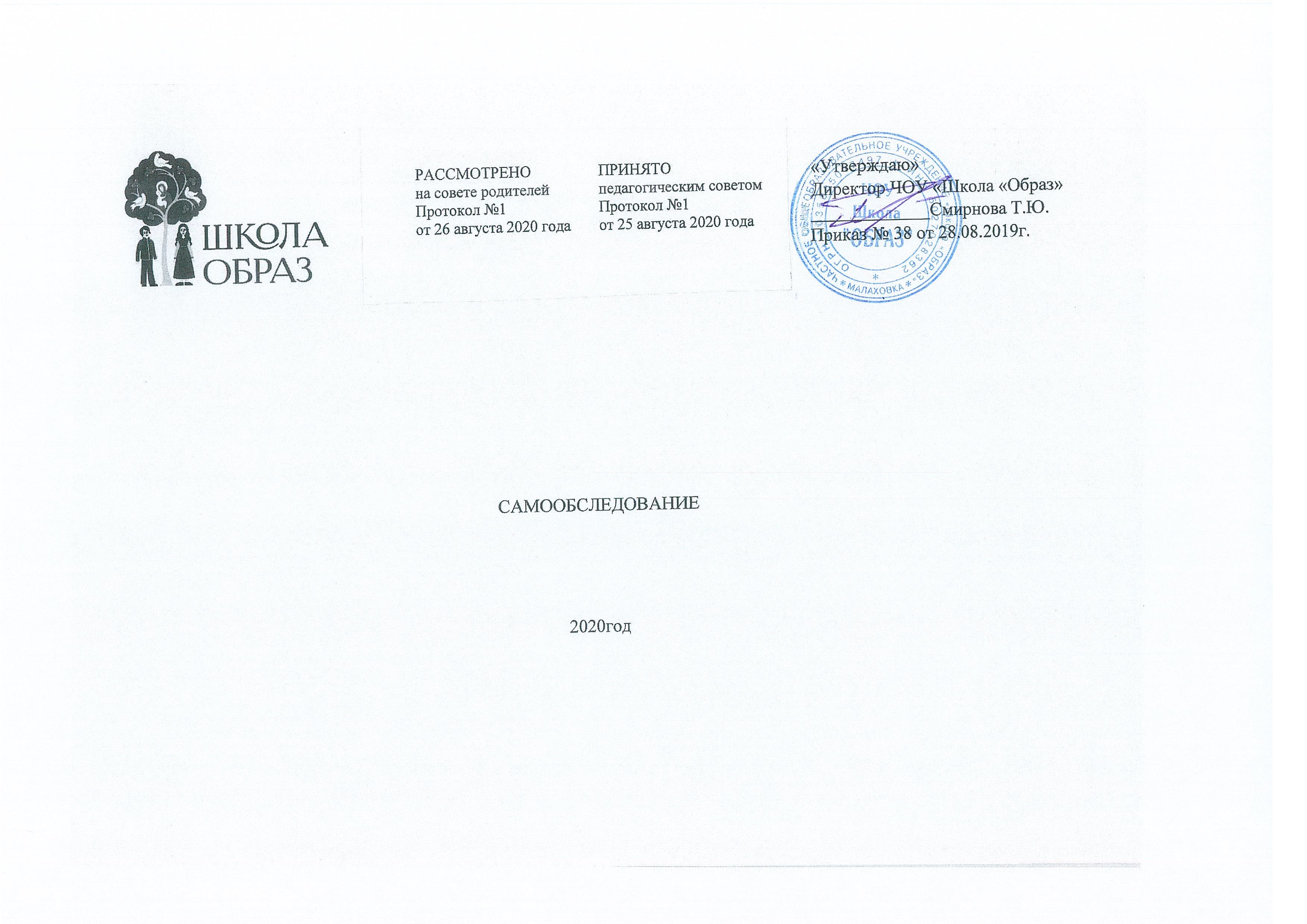         Администрация ЧОУ «Школа «Образ»  п. Малаховка г.о.Люберцы представляет  самообследование  о состоянии и развитии системы образования, результатах работы учреждения за 2020  год. Самообследование  содержит качественную и количественную информацию об эффективности использования ресурсов системы образования, внедрении инновационных технологий и совершенствовании системы управления, доступности и качестве предоставляемых услуг.      Самообследование  подготовлено с использованием ежегодной статистической отчетности, показателей мониторинга социально-экономического развития и оценки эффективности деятельности гимназии. Большинство индикаторов и показателей представлены в динамике за три года, приведены сравнительные характеристики.  	Самообследование ЧОУ «Школа «Образ» проведено в соответствии с: •	Федеральным законом от 29.12.2012 № 273-ФЗ «Об образовании в Российской Федерации»; •	приказом Министерства образования и науки Российской Федерации от 14.06.2013 № 462 «Об утверждении порядка проведения самообследования образовательной организацией», •	приказом Министерства образования и науки Российской Федерации от 10.12.2013 № 1324 «Об утверждении показателей деятельности образовательной организации, подлежащей самообследованию», •	приказом  Министерства образования и науки Российской Федерации от 14 декабря 2017г № 1218 « О внесении изменений в Порядок проведения самообследования образовательной организации, утвержденный приказом  Министерства образования и науки Российской Федерации от 14.06.2013 № 462».Цель проведения самообследования - обеспечение доступности и открытости информации о деятельности организации, а также подготовка отчета о результатах самообследования.  Общие сведения об образовательной организации Основным видом деятельности Школы является реализация общеобразовательных программ дошкольного,  начального общего, основного общего и среднего общего образования. Также Школа реализует образовательные программы дополнительного образования детей и взрослых. Особенности управления Управление осуществляется на принципах единоначалия и самоуправления. Органы управления, действующие в Школе Для осуществления учебно-методической работы в Школе создано семь предметных методических объединения: МО учителей начальных классов. МО учителей коррекционного цикла МО учителей лингвистического цикла МО учителей математического цикла МО учителей эстетического цикла.  МО учителей естественно-научного циклаМО учителей гуманитарного циклаОценка образовательной деятельности Образовательная деятельность организуется в соответствии с Федеральным законом от 29.12.2012 № 273-ФЗ «Об образовании в Российской Федерации», ФГОС начального общего, основного общего и среднего общего образования, СанПиН 2.4.2.2821-10 «Санитарноэпидемиологические требования к условиям и организации обучения в общеобразовательных учреждениях», основными образовательными программами по уровням образования, включая учебные планы, календарные учебные графики, расписанием занятий. Учебный план 1–4-х классов ориентирован на 4-летний нормативный срок освоения основной образовательной программы начального общего образования (реализация ФГОС НОО), 5–9-х классов – на 5-летний нормативный срок освоения основной образовательной программы основного общего образования (реализация ФГОС ООО), 10–11-х классов – на 2-летний нормативный срок освоения образовательной программы среднего общего образования (ФКОС, БУП-2004). Форма обучения: очная. Язык обучения: русский. Режим образовательной деятельности Начало учебных занятий – 8.55; Утреннее  молитвенное правило – 8.30-8.55; Школа работает в одну смену по графику пятидневной учебной недели. Продолжительность каникул в течение учебного года - 30 календарных дней, в 1 классе - 35 календарных дней, летом - не менее 11 недель.  Продолжительность уроков: 45 минут в 2-11 классах. В целях обеспечения процесса адаптации детей к требованиям школы в 1-х классах применяется «ступенчатый» режим учебных занятий с постоянным наращиванием учебной нагрузки. Сентябрь — октябрь (3 урока по 35 мин). После 3-го урока — динамическая пауза. Со 2 триместра — 4 урока по 35 минут. Со второго полугодия — нагрузка в соответствии с учебным планом. Основная форма организации учебного процесса - классно - урочная. На уроках иностранного (английского и французского), технологии, физической культуры, предусмотрено деление классов на группы. Общая численность обучающихся, осваивающих образовательные программы  Всего в 2019 году в образовательной организации получали образование 208 обучающихся (из них 21 детей с ОВЗ, в том числе 5 детей-инвалидов). Категории обучающихся с ограниченными возможностями здоровья: с тяжелыми нарушениями речи с эндокринными нарушениями  с учетом индивидуальных психофизических особенностей ребенка Школа реализует следующие образовательные программы: основная образовательная программа дошкольного образования; основная образовательная программа начального общего образования основная образовательная программа основного общего образования; образовательная программа среднего общего образования; адаптированная основная общеобразовательная программа начального общего образования обучающихся с тяжелыми нарушениями речи индивидуальная адаптированная программа для детей с ОВЗиндивидуальная адаптированная программа для детей с интеллектуальными нарушениямиВ школе созданы специальные условия для получения образования обучающимися с ОВЗ.  Это общеобразовательные классы, где ребенок с ОВЗ учится совместно с обучающимися без ограничений возможностей здоровья по индивидуальной адаптированной образовательной программе. Коррекционная работа проходит в инклюзивных классах, группах по индивидуальному образовательному маршруту. Индивидуальный образовательный маршрут подразумевает помимо дифференцированного подхода  к обучению детей с ОВЗ в инклюзивном классе организацию дополнительных коррекционно-развивающих занятий с учителем и учителем-логопедом в индивидуальной и подгрупповой форме в объеме не менее 5 часов в неделю. Педагоги применяют индивидуальный подход к каждому обучающемуся, совершенствуют формы обучения и социализации детей-инвалидов и детей с ОВЗ. В школе продолжают работать два класса коррекционного обучения – 1в и 5в.Внеурочная деятельность Организация внеурочной деятельности соответствует требованиям ФГОС. Структура программ внеурочной деятельности в соответствии с ФГОС включает: результаты освоения курса внеурочной деятельности; содержание курса внеурочной деятельности с указанием форм организации и видов деятельности; • тематическое планирование.    Внеурочная деятельность учащихся включена в основную образовательную программу школы и организуется по следующим направлениям развития личности: Духовно-нравственное  Социальное  Общекультурное Спортивно-оздоровительное  • Общеинтеллектуальное Внеурочная деятельность позволяет решить целый ряд очень важных задач:  обеспечить благоприятную адаптацию ребенка в школе;  оптимизировать учебную нагрузку;  	 улучшить условия для развития ребенка;  учесть возрастные и индивидуальные особенности ученика; реализовать задачи Стандарта православного компонента общего образования: -организация систематического и системного изучения православной веры, религии и культуры; -формирование духовной и нравственной ответственности человека как творения Божия; -воспитание православного сознания и поведения человека, отношения к Богу, миру и социуму; -изучение, сохранение и развитие национальных культурно-исторических традиций; -формирование уважительного отношения к представителям другой культуры, национальности, религии; -воспитание человека, способного к благотворительности, милосердию и состраданию; - формирование сознания единства прав, обязанностей и нравственного достоинства человека; взаимосвязи духовного, нравственного, гражданского и патриотического воспитания. Предложенные курсы дают возможность получить и применить социальные знания, приобрести опыт личностного отношения к базовым ценностям общества и самостоятельного общественного действия.              В рамках модели "школы полного дня" в школе созданы условия для полноценного пребывания ребенка с 7.45 до 19.00 Направления внеурочной деятельности:Спортивно-оздоровительное (Всесторонне гармоническое развитие личности ребенка, формирование физически здорового человека, формирование мотивации к сохранению и укреплению здоровья). Курс данного направления: «Здоровый образ жизни».Общекультурное (развитие индивидуальных способностей детей, формирование общей культуры обучающихся, обеспечение многофункционального участия учащихся в коллективной деятельности). Данное направление представлено курсом:«Хоровая студия». Курс готовит обучающихся к пониманию музыкальных жанров - простых (песня, танец, марш) и более сложных (опера, балет, симфония, музыка из кинофильмов), формирует музыкально-практические умения и навыки музыкальной деятельности (сочинение, восприятие, исполнение).«Керамика». На занятиях учат создавать собственные реализации творческих фантазий в материале, различать виды керамики, оценивать возможности их изготовления из имеющихся материалов, выполнять формование керамики, работать на гончарном круге.МХК «История искусств». Цель программы внеурочной деятельности - формирование у учащихся целостных представлений об исторических традициях и ценностях художественной культуры народов мира в их соотнесенности с наследием русской художественной культуры.Общеинтеллектуальное. Основывается на базовом стандарте и служит для углубления и получения новых знаний, способствует формированию научного мышления, которое отличается системностью, гибкостью, креативностью, содействует формированию научного мировоззрения, стимулирует познавательную активность и развивает творческий потенциал учащихся). Данное направление представлено следующими курсами:«Диалоги эпох м культур». Основная цель данного курса состоит в том, чтобы заложить у обучающихся основы знаний о русской словесности через раскрытие своеобразия языка художественной литературы, выразительных средств языка, создание собственных текстов, а также знакомство с основными видами и жанрами словесности«История в лицах». Курс имеет познавательную направленностью. Программа ориентирована на дополнение и углубление знаний учащихся о важнейших деятелях российской истории, чьи имена остались в памяти человечестваСоциальное (формирование целостного мировоззрения, соответствующего современному уровню развития науки и общественной практике, учитывающего социальное, культурное, языковое, духовное многообразие современного мира, формирование ценностного отношения к труду, стремление к познанию истины, целеустремлённости, настойчивости, бережливости, умения общаться и жить). Данное направление представлено следующим курсом:ОБЖ. «Живи смело!» Курс нацелен на формирование специальных знаний и навыков, ряда физических и психологических качеств личности, необходимых для ускоренного приспособления к условиям среды обитания, а также внутренней готовности к любым видам деятельности с исключением нежелательных последствий.Воспитательная работа Воспитательная работа школы осуществляется по следующим направлениям: Спортивно-оздоровительное направление Целесообразность данного направления заключается в формировании знаний, установок, личностных ориентиров и норм поведения, обеспечивающих сохранение и укрепление физического, психологического и социального здоровья обучающихся на  ступени основного общего образования как одной из ценностных составляющих, способствующих познавательному и эмоциональному развитию ребенка, достижению планируемых результатов освоения образовательной программы основного общего образования. Основные задачи: формирование культуры здорового и безопасного образа жизни; использование оптимальных двигательных режимов для детей с учетом возрастных, психологических и иных особенностей; • развитие потребности в занятиях физической культурой и спортом. Духовно-нравственное направление Целесообразность названного направления заключается в обеспечении духовно-нравственного развития обучающихся в единстве урочной, внеурочной и внешкольной деятельности, в совместной педагогической работе образовательного учреждения, семьи и Церкви в деле воспитания обучающихся. Целенаправленное  развитие духовно-нравственной сферы учеников и учителей, обеспечение высокого уровня православного образования, формирование у всех участников образовательного процесса целостного христианского мировоззрения, развитого религиозно-нравственного чувства, национального самосознания и гражданской ответственности. Основные задачи: • формирование способности к духовному развитию, реализации творческого потенциала в учебно-игровой, предметно-продуктивной, социально ориентированной деятельности на основе нравственных установок и моральных норм, непрерывного образования, самовоспитания и универсальной духовно-нравственной компетенции - «становиться лучше». Принцип: единства и взаимодействия Церкви, семьи  и школы. Социальное направление  Целесообразность названного направления заключается в активизации внутренних резервов обучающихся, способствующих успешному освоению нового социального опыта на ступени основного общего образования, в формировании социальных, коммуникативных и конфликтологических компетенций, необходимых для эффективного взаимодействия в социуме. Основные задачи: формирование психологической культуры и коммуникативной компетенции для обеспечения эффективного и безопасного взаимодействия в социуме; формирование способности обучающегося сознательно выстраивать и оценивать отношения в социуме; становление ответственных ценностных ориентаций; формирование ответственной гражданской позиции, способности к самоотверженности и благотворительности; формирование основы культуры межэтнического общения; формирование отношения к семье как к основе российского общества; воспитание у школьников почтительного отношения к родителям, осознанного, заботливого отношения к старшему поколению. По итогам работы в данном направлении проводятся конкурсы, выставки, защиты проектов. 	Формы работы: 	 Групповая, игровая, беседа, творческое задание, проблемная ситуация. Общеинтеллектуальное  направление Целесообразность названного направления заключается в обеспечении достижения планируемых результатов освоения основной образовательной программы основного общего образования. Основные задачи: формирование навыков научно-интеллектуального труда; • развитие культуры логического, алгоритмического и критического мышления, воображения; формирование целостной картины мира формирование первоначального опыта практической деятельности; овладение навыками универсальных учебных действий у обучающихся на ступени основного общего образования. Общекультурное  направление Целесообразность данного направления заключается в необходимости освоения культурно-исторического багажа человечества,   осознания ценности отечественной культуры, в обеспечении всестороннего развития личности, в том числе на основе преемственности культурно-исторических традиций.  Основные задачи: формирование личностных  и освоение традиционных ценностных ориентаций христианского содержания; воспитание способности к духовному развитию, нравственному самосовершенствованию; становление активной жизненной позиции, готовность «изменить мир»; развитие общей культуры личности знакомство с нравственно-этическими ценностями многонационального народа России и народов других стран; воспитание основ эстетической, физической и экологической культуры. Воспитательная и внеурочная  работа предусматривает распределение обучающихся по возрасту, а также в зависимости от избранных направлений развития личности и реализуемых программ внеурочной деятельности. В работе реализуется индивидуальный подход, позволяющий ученикам раскрыть свои творческие способности и определить интересы. .  Циклограмма содержания, видов деятельности и форм занятий с
обучающимися (по направлениям духовно-нравственного развития,
воспитания и социализации)Дополнительное  образование  Работа секций, кружков дополнительного образования организуется во второй половине рабочего дня. Дополнительное образование ведется по программам следующей направленности: духовно-нравственное; естественно-научное; военно-патриотическое ; художественное; Ценностные приоритеты дополнительного образования: -развитие детского творчества; -воспитание культуры здорового образа жизни; -раскрытие творческого потенциала личности с его последующей реализацией; -создание условий для педагогического творчества; -ориентация образовательного процесса на потребности общества; -социализация образовательного процесса. Содержание и качество подготовки Статистика показателей за 2018–2020 годы Анализ итогов успеваемости учащихся школы за три последних года позволяет сделать вывод о том, что уровень успеваемости стабильно соответствует 100%, качество знаний за этот же период составляет 68%, это хороший показатель, который говорит о серьёзной планомерной работе коллектива педагогов нашей школы. Существенно возрос показатель качества знаний за последние учебные годы в выпускном 11 классе: уровень поднялся на 13%. Это говорит об ответственной подготовке ребят к выпускным экзаменам, кропотливой, добросовестной работе педагогов и учеников в освоении школьной программы.   ,Результаты единого государственного экзамена 2020 года          По сравнению с прошлым , 2018 - 2019 уч. годом, результаты понизились. Результаты экзаменов некоторых учащихся были ниже ожидаемых и ниже результатов контрольных срезов в течение. Проанализировав эту ситуацию вместе с родителями и педагогами, пришли к выводу, что одной из главных причин стало слабое здоровье этих обучающихся, ухудшившееся в связи с введенными ограничениями из-за пандемии. И, как следствие- реакция на стресс во время экзамена.  Аттестат о среднем общем образовании, медаль «За особые успехи в учении Результаты ВПРРезультаты ВПР в 2019-2020 учебном году С результатами всероссийских проверочных работ обучающиеся справились хорошо.  Более 50% учеников подтвердили свои результаты. Активность и результативность участия в олимпиадах  Всероссийская олимпиада школьников – массовое ежегодное мероприятие по работе с одарёнными школьниками в системе российского образования. Это система охватывает 24 предметные олимпиады для обучающихся государственных, муниципальных и негосударственных образовательных организаций, которые реализуют образовательные программы основного общего и среднего общего образования. Олимпиада проводится в течение учебного года с сентября по май в установленные сроки и включает четыре тура: школьный, муниципальный, региональный и всероссийский. Востребованность выпускников Оценка функционирования внутренней системы оценки качества образования В Школе утверждено положение о внутренней системе оценки качества образования. По итогам оценки качества образования в 2019 году выявлено, что предметные и метапредметные результаты соответствуют среднему уровню.   Внутреннее оценивание качества образования определяется локальными актами школы. Внутришкольная система оценки качества обученности включает в себя следующие элементы: текущий контроль; промежуточная аттестация; итоговая аттестация. Текущий промежуточной аттестации учащихся определяется Положением о внутришкольном контроле. Контроль включает в себя стартовые, срезовые и тематические контрольные работы по параллелям, проводимые администрацией школы по плану. Итоги за 2019-2020 учебный год Обучающиеся показали достаточный уровень результативности обучения по достижению предметных  и метапредметных результатовОценка кадрового обеспечения Описание кадрового потенциала для реализации образовательной программы общеобразовательной организации Укомплектованность кадрами, имеющими необходимую квалификацию для решения задач, определённых образовательной программой общеобразовательной организации. Всего педагогических работников –  44.Образование:Высшее педагогическое – 36 чел. (82 %)Высшее не педагогическое – 4 чел (9 %) Среднее специальное педагогическое – 4 чел. (9%)Среднее специальное не педагогическое - 0 чел. ( 0 %)Высшая квалификационная категория – 6 чел. (14 %) Первая квалификационная категория –  10 чел. (23 %) Соответствуют занимаемой должности -  3 чел.(6%) Без квалификационной категории – 26 чел. (57%): 3 молодых специалиста (12%), 11 человек – стаж работы в образовательном учреждении менее 2-х лет (42 %),  прошли переподготовку  13 чел.(28%)Курсовая подготовка педагогических  работниковИнформационно-методическое обеспечение ЧОУ «Школа «Образ» укомплектована печатными и электронными информационно-образовательными ресурсами, осуществлен полный переход на электронный журнал и автоматизированные системы учёта, сбора, обработки, хранения, мониторинга данных о результатах ОО. В управленческом, образовательном и воспитательном процессах активно используется локальная вычислительная сеть школы с подключением к глобальной сети Интернет.       Доступ к сети интернет обеспечивается с обязательной фильтрацией интернет-трафика провайдером.  Всем участникам образовательного процесса предоставлена возможность получения информации о текущей успеваемости обучающихся в форме электронного дневника и электронного журнала успеваемости, а также ЭОР, размещённых в системе «ЭлЖур»  Оценка учебно-методического и библиотечно-информационного обеспечения Обучающиеся и педагоги школы обеспечены учебной литературой в соответствии с реализуемыми образовательными программами. 		Формирование и использование библиотечного фонда Информационное обслуживание библиотеки             Обеспеченность учебниками и учебными пособиями – 100% Обеспеченность официальными периодическими, справочно-библиографическими изданиями, научной  литературой - 100%  Перспективные направления работы: пополнение библиотечного фонда художественной и справочной литературой; - плановая замена фонда учебников с поэтапным переходом на ФГОС СОО; Фонд библиотеки соответствует требованиям ФГОС, учебники фонда входят в федеральный перечень, утвержденный приказом Минпросвещения от 28.12.2018 № 345 (ред.от 22.11.19) Оценка материально-технической базы Материально-техническое обеспечение Школы позволяет реализовывать в полной мере образовательные программы.  Цели материально-технического обеспечения в 2019 году: выполнение требований контролирующих органов; соблюдение требований СанПиН к зданию, оборудованию, гигиеническому содержанию помещений; – улучшение условий образовательной деятельности. Материально-технические условия реализации основной образовательной программы Территория школы составляет 0,99 га. На территории школы имеется волейбольная площадка, футбольное поле, которое зимой преобразуется в каток, теневой навес. Школа располагается в двухэтажном кирпичном здании, построенном в 1972 году. В здании централизованное отопление, канализация и водоснабжение. В соответствии с требованиями ФГОС в ЧОУ «Школа «Образ», реализующем основную образовательную программу основного общего образования созданы:- учебные классы: для начального общего образования – 6, для средней и старшей школы – 10. Имеется кабинет информатики, кабинет иностранных языков, лаборантская физики, химии и биологии, кабинет технологии, мастерская лозоплетения, мастерская керамики, кабинет ИЗО. Все помещения обеспечены комплектами оборудования для реализации предметных областей и внеурочной деятельности, включая расходные материалы и канцелярские принадлежности, а также мебелью, оснащением, презентационным оборудованием и необходимым инвентарем.  Все учебные кабинеты имеют естественное и искусственное освещение. Над классными досками в кабинетах установлено дополнительное освещение. Уровень искусственного освещения, воздушно-тепловой режим соответствуют санитарным нормам. Все учебные кабинеты оснащены мебелью в соответствии с САНПиН. Во всех классах начальной школы, в трапезной, актовом зале, домовом храме установлены рециркуляторы закрытого типа.Пищеблок состоит из следующих помещений: овощной и разделочный цех, цех для приготовления пищи, кондитерский цех для выпечки, кладовка для сыпучих продуктов, помещение с холодильным оборудованием;- трапезная на 200 посадочных мест; Устройство, оборудование, содержание пищеблока соответствует санитарным правилам. Пищеблок оборудован необходимым технологическим и холодильным оборудованием. Все технологическое и холодильное оборудование в рабочем состоянии. Разделочный инвентарь и посуда соответствуют санитарным нормам. Доски и ножи промаркированы. Режим питания и качество приготовления пищи, хранение продуктов питания в складских помещениях соответствует нормам и санитарным правилам. В учреждении организовано трехразовое питание для обучающихся. Контроль за качеством и приготовлением пищи осуществляется систематически. На продукты питания имеются сертификаты, документация ведется согласно Сан Пин.- библиотека; Обновлена и дополнена медиа- и видеотехника, кабинеты оснащены компьютерами, мультимедийными проекторами и интерактивными досками, обновлено и пополнено программно-информационное обеспечение.  ЧОУ «Школа «Образ»  полностью обеспечена  комплектом учебно-методической литературы по всем учебным предметам и курсам, соответствующей возрастным особенностям обучающихся и современным требованиям ФГОС, а также комплектом учебной литературы, обеспечивающим реализацию Стандарта православного компонента основного общего образования.  Образовательный процесс ООО оснащен авторскими программами по всем дисциплинам учебного плана, методической, научно-популярной, справочно-библиографической, художественной литературой, а также периодическими изданиями.  К учебным пособиям в комплекте прилагаются электронные приложения. В школе имеется доступ к печатным и электронным образовательным ресурсам (ЭОР), в том числе к электронным образовательным ресурсам, размещенным в федеральных и региональных базах данных ЭОР.  Обновлён и пополнен библиотечный фонд, материально-техническое оснащение школьной библиотеки обеспечивает доступ к современным словарно-справочным изданиям на традиционных (печатных) и электронных носителях. Библиотека образовательной организации укомплектована печатными образовательными ресурсами и ЭОР по всем учебным предметам учебного плана, а также имеется фонд дополнительной литературы. Фонд дополнительной литературы включает детскую художественную и научно-популярную литературу, справочно-библиографические и периодические издания, сопровождающие реализацию основной образовательной программы основного общего образования, учебные пособия и литературу, сопровождающие реализацию Стандарта православного компонента основного общего образования. - имеется школьный автобус марки “Тойота Коастер» для подвоза учащихся и для проведения экскурсионных и паломнических поездок- имеется микроавтобус «Хайс» и «УАЗ» для хозяйственных поездок.Информационный школьный сайт ведется в соответствии с локальным нормативным актом «Положение о школьном информационном сайте». Информация, размещенная на сайте соответствует требованиям статьи 29 Закона «Об образовании в РФ» от 29.12.2012 года №273. Выводы по разделу, целевые задачи: В ходе самообследования установлено, что приобретенное оборудование и проведенные в 2019 году работы улучшили условия воспитательно-образовательного процесса школы. Вместе с тем остается ряд проблем, решение которых необходимо в ближайшее время и с перспективой на будущее, в частности –  отсутствие собственного спортивного зала Питание школьников  и дошкольников организуется в соответствии с «Санитарно-эпидемиологическими требованиями к организации питания обучающихся в общеобразовательных учреждениях, учреждениях начального и среднего профессионального образования» (СанПиН 2.4.5.2409-08). В основу заложены принципы рационального питания здорового человека. Именно такое питание обеспечит растущий организм витаминами, биологически активными веществами и минералами, которые полезны для роста ребенка и формирования его иммунитета. В своей работе сотрудники трапезной руководствуются основными принципами питания: Ребенок через продукты питания должен получать необходимое количество энергии, которая необходима ему для того, чтобы двигаться, развиваться, быть активным и жизнерадостным. Домашнее приготовление еды (исключая магазинные полуфабрикаты). Продукты питания должны содержать витамины, минералы, то есть нести прямую пользу организму. Соблюдение режима питания. При составлении меню учитывается православный компонент школы, традиции Русской Православной Церкви, ее посты и праздники. Руководство трапезной состоит из заведующего столовой, медсестры, поваров.  В круг их обязанностей входит наблюдение за правильностью организации питания в школе; контроль за технологией приготовления пищи, соответствием блюд рецептурам; участие в составлении 28-дневных и ежедневных меню (для детей, страдающих пищевой аллергией, сахарным диабетом); контроль за качеством поступающих продуктов, условиями и сроками их хранения; контроль за соблюдением санитарных правил. В школе осуществляет трехразовое питание. Питанием обеспечены все дети, находящиеся в школе. Завтрак начинается в 8.50., является полноценным утренним приемом пищи, обязательно включает в себя горячее блюдо и горячий напиток. Обед начинается в 13.15(начальная школа ) , В 14-00 (старшая школа)- обязательно первое  и второе горячее блюдо.  Ужин  начинается в 17-00 и является самым легким по калорийности. Детям предлагаются молочные и кисломолочные продукты, выпечка, запеканки и пр. . Транспорт. В настоящий момент школьный автобус доставляет обучающихся  на занятия из  Москва и ст. Малаховка Результаты анализа показателей деятельностиорганизацииДанные приведены по состоянию на 31 декабря 2020 года. Анализ показателей указывает на то, что Школа имеет достаточную инфраструктуру, которая соответствует требованиям СанПиН 2.4.2.2821-10 «Санитарно-эпидемиологические требования к условиям и организации обучения в общеобразовательных учреждениях» и позволяет реализовывать образовательные программы в полном объеме в соответствии с ФГОС общего образования. Школа укомплектована достаточным количеством педагогических и иных работников, которые имеют высокую квалификацию и регулярно проходят повышение квалификации, что позволяет обеспечивать стабильные качественные результаты образовательных достижений обучающихся. Сводный анализ факторов, влияющих на качество образовательного процесса школы, перспективы развития Основной целью деятельности педагогического коллектива школы на 2020 год будет обеспечение доступности и повышение качества образования с учетом динамики социальных запросов и перспективных задач развития российского общества. Для достижения обозначенного результата педагогическому коллективу необходимо решить следующие задачи: модернизация содержания образования, направленная на достижение современного качества учебных результатов и эффективной социализации обучающихся; развитие и совершенствование системы профильного обучения и профессиональной ориентации обучающихся; развитие системы дополнительного образования, выявление и поддержка талантливых и социально активных обучающихся; обеспечение сохранения здоровья обучающихся; • развитие кадрового потенциала. Наименование образовательной организации Частное общеобразовательное частное учреждение «Школа «Образ» Директор школы Смирнова Татьяна Юрьевна Духовник Иерей Игорь КритотаАдрес организации 140033, Московская область, г.о. Люберцы, ул. Быковское шоссе д.7А Телефон 8(495)501-20-09 Адрес электронной почты m.obraz@mail.ru Учредитель Смирнов Алексей ЮрьевичСмирнова Татьяна Юрьевна Дата создания 1992 г. Лицензия Лицензия Министерства образования Московской области на право ведения образовательной деятельности серия 50Л01 №76416     от 27 сентября 2016 г.  27 сентября 2016 г.  , срок действия – бессрочно Свидетельство о государственной аккредитации Свидетельство о государственной аккредитации Серия 50АО1 №0001330 от 02.11.2016 года, регистрационный №3986, срок действия – до 30.05.2026 года Конфессиональное  представление Московский патриархат священный Синод РПЦ СОРОиК Регистрационный номер КП-11/46 от 11.05.2011 г.Наименование органа Функции Директор школы, духовник Определяет стратегические направления развития школы как православного общеобразовательного учебного заведения. Планирует и контролирует работу и обеспечивает эффективное взаимодействие структурных подразделений организации, утверждает штатное расписание, отчетные документы организации, осуществляет общее руководство Школой. Осуществляет взаимосвязь с родительским сообществом и внешними образовательными структурами, муниципальными и епархиальными.Общее собрание учредителей Рассматривает вопросы: развития образовательной организации; финансово-хозяйственной деятельности; материально-технического обеспечения Педагогический совет Осуществляет текущее руководство образовательной деятельностью Школы, в том числе рассматривает вопросы: развития образовательных предложений; регламентации образовательных отношений; разработки образовательных программ; выбора учебников, учебных пособий, средств обучения и воспитания; материально-технического обеспечения образовательного процесса; аттестации, повышения квалификации педагогических работников; координации деятельности методических объединений, утверждает годовой график работы школы. Общее собрание работников Реализует право работников участвовать в управлении образовательной организацией, в том числе: участвовать в разработке и принятии коллективного договора, Правил трудового распорядка, изменений и дополнений к ним; принимать локальные акты, которые регламентируют деятельность образовательной организации и связаны с правами и обязанностями работников; разрешать конфликтные ситуации между работниками и администрацией образовательной организации; вносить предложения по корректировке плана мероприятий организации, совершенствованию ее работы и развитию материальной базы Классы Количество смен Продолжительность урока (мин) Количество учебных дней в неделю Количество учебных недель в году 1 1 Ступенчатый режим: 35 минут (сентябрь – октябрь) 3 урока; 35 минут (ноябрь – декабрь) 4 урока; 40 минут (январь – май), в соответствии с учебным планом 5 33 2–8, 101 455 34 9, 1145533Название образовательной программы Численность обучающихся Основная образовательная программа дошкольного  образования 18Основная образовательная программа начального общего образования 76Основная образовательная программа основного общего образования 109Основная общеобразовательная программа среднего общего образования 24НаправлениеФормы реализацииВремя и частота проведенияУчастникиДуховное просвещениеУтреннее  молитвенное правило Чтение молитвы на начало и окончание урокаЕжедневно Педагоги, сотрудники и ученики 1-11 классовДуховное просвещениеОбщие богослужения в школьном храме, молебныПо графикуПедагоги, сотрудники и ученики 1-11 классовДуховное просвещениеМолебныПо графику Педагоги, сотрудники и ученики 1-11 классовДуховное просвещениеЧтение житий святых на трапезеЕжедневноПедагоги, сотрудники и ученики 1-11 классовДуховное просвещениеЗанятия клироса младшего и старшего школьного клироса2 раза в неделю по 2 часаОбучающиеся 1-11 классов, педагоги, родители, прихожанеДуховное просвещениеПодготовка команд и участие в Олимпиадах по ОПК и «Наше наследие» В течение года.ПедагогиДуховное просвещениеЦикл вероучительных дисциплинСогласно учебному плану Педагоги.Духовное просвещениеРабота музеев : «Три ратных поля России», «Царственные мученики», «Новомученики Люберецкие»В течение года7,8,9 классыДуховное просвещениеУчастие в школьной Научно-практической конференции «Гармония мироздания»1 раз в год1-11 классы Эстетическое воспитаниеПостоянно действующие сменные выставки рисунков учащихсяВ течение года1-5 классы Эстетическое воспитаниеЕжегодная выставка «Вернисаж»2 раза в год1-11 классы Эстетическое воспитаниеУроки «Хореография», «МХК», «Музыка» и «Искусство», Работа литературного клуба «Крылечко», «Фольклор», Ансамбль «Верба»Работа художеств. студий - «Керамика, роспись по фарфору», «Народная кукла», «ИЗО», «Плетение из ивового прута»Театрально-музыкальная студияСогласно учебному плану 1-11 класс Эстетическое воспитаниеШкольные хоры:Младший хорСтарший хорУчастие в хоровых фестивалях и конкурсах2 раза в неделю3-11 класс Эстетическое воспитаниеБольшой школьный Рождественский спектакль Поездка со спектаклем в Ярославскую область январь1-11 классы Эстетическое воспитаниеОрганизация и участие в фестивале «Со-бытие” с участием православных ОО МОянварьпедагоги, родители,                1-11 классы Эстетическое воспитаниеЕжегодная игра- бродилка.  1 раз в год8-11 классы, педагоги Эстетическое воспитаниеГодовой  проектВ течение годапедагоги, родители, 1-11 классы Эстетическое воспитаниеКонцерт на Покров Пресвятой Богородицы,Большой Пасхальный концертКонцерт “День Победы”В соответствии с планом ВРпедагоги, родители, 1-11 классы Эстетическое воспитаниеКонкурсы чтецов В соответствии с планом ВР1-11 классыСоциальное направлениеПроект “Капельки добра”В течение годапедагоги, родители, 1-11 классыСоциальное направлениеБлаготворительные концерты для детей в Доме Малютки, для пациентов больниц п. Красково, ОктябрьскийВ соответствии с планом ВР1-11 классыСоциальное направлениеРождественский спектакль для жителей Малаховки, в деревнях Ярославской областиВ соответствии с планом ВР1-11 классыТрудовое воспитаниеУроки обслуживающего труда, труда в мастерских для мальчиков и рукоделия для девочекПо расписанию1-11 классыТрудовое воспитаниеУборка учебных кабинетовПо графику5-11 классыТрудовое воспитаниеПасхальные/Рождественские  мастерские - подготовка к Пасхальной выставке, создание пасхальных украшений для храма и убранство школыУчастие в мастер-классах по выпеканию праздничных пряников2  раза в годпедагоги, родители, 1-11 классыТрудовое воспитаниеРабота по благоустройству школьной территории (ландшафтный дизайн)В течение года5-11 классыТрудовое воспитаниеПодготовка летнего лагеря Хороброво к открытиюРабота отрядов в летнем лагере “Хороброво”май-июль5-11 классыТрудовое воспитаниеСбор яблок в ХоробровоОктябрьпедагоги, родители, 1-11 классыТрудовое воспитаниеЗаготовка лозы для занятий лозоплетением.Октябрь-ноябрьпедагоги, родители, 5-11 классыФизическое воспитаниеСтудии : “Богатыри”, “Партизан”, “Фигурное катание”По расписанию2-11 классЛыжные, велосипедные походы.В соответствии с планом работыПедагоги, родители, 1-11 классыБайдарочный крестный ходиюльПедагоги, родители, 3-11 классыДружественные встречи по футболуВ соответствии с планомПедагоги, родители, 5-11 классыЗимние/летние веселые стартыВ соответствии с планом ВР1-11 классыОсенние/зимние/весенние народные гулянияВ соответствии с планом ВРПедагоги, родители, 1-11 классыПоходы (пешие, байдарочные)Июнь-октябрьПедагоги, родители, 1-11 классыШкольная газета « Наш Образ»Орган печати школьного детско-родительского-педагогического сообщества. Газета  решает важные задачи в области духовно-нравственного воспитания, поскольку несёт ярко выраженную просветительскую миссию, объединяет все слои и возрасты школьного сообщества, рассказывает о важных событиях во всех вышеперечисленных областях нашей жизни.Орган печати школьного детско-родительского-педагогического сообщества. Газета  решает важные задачи в области духовно-нравственного воспитания, поскольку несёт ярко выраженную просветительскую миссию, объединяет все слои и возрасты школьного сообщества, рассказывает о важных событиях во всех вышеперечисленных областях нашей жизни.Орган печати школьного детско-родительского-педагогического сообщества. Газета  решает важные задачи в области духовно-нравственного воспитания, поскольку несёт ярко выраженную просветительскую миссию, объединяет все слои и возрасты школьного сообщества, рассказывает о важных событиях во всех вышеперечисленных областях нашей жизни.Летний лагерь “Хороброво”Поездка в Хороброво в июле — часть учебно-воспитательной программы школы «Образ». Это центр краеведческих поисков, центр посильной помощи храмам и нуждающимся. Здесь проводятся праздники, фестивали, мастер-классы, сюда съезжаются гости из ближних сел и городков.Поездка в Хороброво в июле — часть учебно-воспитательной программы школы «Образ». Это центр краеведческих поисков, центр посильной помощи храмам и нуждающимся. Здесь проводятся праздники, фестивали, мастер-классы, сюда съезжаются гости из ближних сел и городков.Поездка в Хороброво в июле — часть учебно-воспитательной программы школы «Образ». Это центр краеведческих поисков, центр посильной помощи храмам и нуждающимся. Здесь проводятся праздники, фестивали, мастер-классы, сюда съезжаются гости из ближних сел и городков.Духовно-нравственная направленность Военно-патриотическая направленностьФизкультурно-спортивная направленность Естественнонаучная направленность Художественная направленность Музейная работа «Смысл»«Церковное  пение. Клирос» 1.ВПК «Партизаны»1. «Богатыри» «Биостанция»«Географическое общество» «Изостудия»«Керамика.Роспись по фарфору»Литературный клуб «Крылечко»Фольклорный ансамбль «Верба»» «Лозоплетение»« Народная кукла»«Просфоропечение»Классы Процент успеваемости  обучающихся Процент успеваемости  обучающихся Процент успеваемости  обучающихся Процент качества  обученности обучающихся Процент качества  обученности обучающихся Процент качества  обученности обучающихся Процент качества  обученности обучающихся Классы 2018 год 2019 год 2020 год 2017-2018 год 2018-2019 год 2018-2019 год 2019-2020 год 1 Критериальное оцениваниеКритериальное оценивание2аКритериальное оценивание Критериальное оценивание 100 Критериальное оцениваниеКритериальное оценивание91912б100Критериальное оцениваниеКритериальное оценивание86 86 3Критериальное оценивание100100 Критериальное оценивание7977774100100 100 815974 74 5 100 100 100 7581 78786а 100 100 100 6757 75756б100 100 100 717588887100 100 100 596971718 100 100 100 4639 58589 100 100 100 5050                                                                                                                                                                                                    737310 547071 71 11 100 100 100 60706262В целом по ОУ 100 100 100 63637575№ Фамилия и имя  учащихся ФизикаИнформатика и ИКТХимия 1 Блохина Анастасия 9462782 Гуменник Матвей5639563 Коврижкина Мария91-724 Москвичева Анастасия7227485 Савлук Семен392327146 Сотников Иван6250587 Сударев Арсений734578Средний балл по ОУ704172785778271448Среднее общее образование 2017 г. 2018 г. 2019 г. Выдано аттестатов 868Из них с отличием 3 1 2Медаль 	«За 	особые успехи в учении»  	    3 12Класс Всего Выполнение работ Выполнение работ на «5» на «4» на «3» на «2» Кач-во знаний Уровень обученности Средний балл  Повысили отметку Понизили отметку Подтвердили отметку Русский язык Русский язык Русский язык Русский язык Русский язык 4 а9 9 54--100100  4,6--74б77421-961004,4-2551414392-861004,33-116 15 15 464193943,8- 11471515375-66,71003,9-213899243-66,71003,918Математика  Математика  Математика  Математика  Математика  4а 774 3--100100 4,6 -2 14 4б9963--1001004,7-215 151535 7 -53100 4,3 --14 61616455256943,7131271616-97-781003,6-31381313-67-461003,5-49Окружающий мир, география  Окружающий мир, география  Окружающий мир, география  Окружающий мир, география  Окружающий мир, география  4 а88251 -88100 4,13-74б99531-891004,411751717212 3-82100 4,3 - 413 719195103180953,9-31681313-38224853,1-85Биология  Биология  Биология  Биология  Биология  6151526 6147934,4 - 4 117 1212561-92100 4,3- 2581313265-621003,8--13История  История  История  616547-531003,92212719397-63100 3,9-217812543-751004,21-11Обществознание  Обществознание  Обществознание  712561-921004,3-111810162170903,3 - - 10ФизикаФизикаФизикаФизикаФизикаФизикаФизикаФизикаФизикаФизикаФизикаФизикаФизикаФизика811-56-401003,5-38Итого 3317302744,12,29,188,7Всероссийская олимпиада по общеобразовательным предметам Всероссийская олимпиада по общеобразовательным предметам Всероссийская олимпиада по общеобразовательным предметам Олимпиада «Наше наследие» Олимпиада «Наше наследие» Олимпиада «Наше наследие» Олимпиада «Основы  православной веры» Олимпиада «Основы  православной веры» Олимпиада «Основы  православной веры» 17-18 18-19 19-2017-18 18-19 19-2017-18 18-19 19-20Всего приняли участие в школьном туре 154151214151100154817894Всего приняли участие в муниципальном туре 641737284070361334Победители  муниципального тура -116-2812Призеры муниципального тура 3361110623932Участники регионального тура-437104135победители регионального тура -1312-Призеры  регионального тура-2162-43Финал 221Отменили из-за карантина13Год выпуска Основная школа Основная школа Средняя школа Средняя школа Средняя школа Год выпуска Всего Перешли в 10-й класс Школы Перешли в 10-й класс другой ОО Поступили в профессиональную ОО Всего Поступили в вузы Поступили в профессиональную ОО Устроились на работу Пошли на срочную службу по призыву 20181252 588- - - 2019 28 1310 5 651- -2020 15121 2 843- - Классы Кол-во учеников на начало года Качество знаний1 18182 а11--11--4  6  1  -  912б14-  -14-       -7                                                                                                                                                                                                                                 5                                                                               11863131113-2811774 20--203121474Итого  нач. школа 76765 22-123--315-7786 а7-18--1512756б16--16--48-4677 14--14--82-4718 191119---1117589 171-15--29-473Итого  осн. школа9710151-14--1013711191-8--23-262Итого  сред. школа242016 – 2017 уч. год 2017 – 2018 уч. год 2018-2019 уч. год   чел. (%)  чел. (%) чел. (%) 4 человека (10%) 5 человек (11%) 14 человек (32%) Наименование показателей Поступило экземпляров за отчетный год Выбыло экземпляров за отчетный год Состоит экземпляров на конец 2019 года Объем фондов библиотеки 2189 59315794из него учебники 16735123485художественная литература 416818793справочный материал 100- 416Число посадочных мест4в том числе оснащены компьютером 2 с доступом к интернету 2 Число зарегистрированных пользователей библиотеки 218 Наличие электронного каталога  Нет  Наличие персональных компьютеров Наличие интерактивной доски - № п/пПоказателиЕдиница измерения1.Образовательная деятельность1.1Общая численность учащихся208 1.2Численность учащихся по образовательной программе начального общего образования18 1.3Численность учащихся по образовательной программе основного общего образования761.4Численность учащихся по образовательной программе среднего общего образования1081.5Численность/удельный вес численности учащихся, успевающих на "4" и "5" по результатам промежуточной аттестации, в общей численности учащихся241.6Средний балл государственной итоговой аттестации выпускников 9 класса по русскому языкуотменили1.7Средний балл государственной итоговой аттестации выпускников 9 класса по математикеотменили1.8Средний балл единого государственного экзамена выпускников 11 класса по русскому языку70 балла1.9Средний балл единого государственного экзамена выпускников 11 класса по математике41 балла1.10Численность/удельный вес численности выпускников 9 класса, получивших неудовлетворительные результаты на государственной итоговой аттестации по русскому языку, в общей численности выпускников 9 классаотменили1.11Численность/удельный вес численности выпускников 9 класса, получивших неудовлетворительные результаты на государственной итоговой аттестации по математике, в общей численности выпускников 9 классаотменили1.12Численность/удельный вес численности выпускников 11 класса, получивших результаты ниже установленного минимального количества баллов единого государственного экзамена по русскому языку, в общей численности выпускников 11 класса0/0                     человек/%1.13Численность/удельный вес численности выпускников 11 класса, получивших результаты ниже установленного минимального количества баллов единого государственного экзамена по математике, в общей численности выпускников 11 класса1 /12%1.14Численность/удельный вес численности выпускников 9 класса, не получивших аттестаты об основном общем образовании, в общей численности выпускников 9 класса0/0     человек/%1.15Численность/удельный вес численности выпускников 11 класса, не получивших аттестаты о среднем общем образовании, в общей численности выпускников 11 класса0/0                     человек/%1.16Численность/удельный вес численности выпускников 9 класса, получивших аттестаты об основном общем образовании с отличием, в общей численности выпускников 9 класса1/6%1.17Численность/удельный вес численности выпускников 11 класса, получивших аттестаты о среднем общем образовании с отличием, в общей численности выпускников 11 класса2/25%1.18Численность/удельный вес численности учащихся, принявших участие в различных олимпиадах, смотрах, конкурсах, в общей численности учащихся150 / 72%1.19Численность/удельный вес численности учащихся - победителей и призеров олимпиад, смотров, конкурсов, в общей численности учащихся, в том числе:54 / 26%1.19.1Регионального уровня7/3,4  %1.19.2Федерального уровня1 / 0,5%1.19.3Международного уровня0/ %1.20Численность/удельный вес численности учащихся, получающих образование с углубленным изучением отдельных учебных предметов, в общей численности учащихся15 /7,2 %1.21Численность/удельный вес численности учащихся, получающих образование в рамках профильного обучения, в общей численности учащихся0/0человек/ %1.22Численность/удельный вес численности обучающихся с применением дистанционных образовательных технологий, электронного обучения, в общей численности учащихся0/0       человек/%1.23Численность/удельный вес численности учащихся в рамках сетевой формы реализации образовательных программ, в общей численности учащихся0/0              человек/%1.24Общая численность педагогических работников, в том числе:44человек1.25Численность/удельный вес численности педагогических работников, имеющих высшее образование, в общей численности педагогических работников36 / 82%1.26Численность/удельный вес численности педагогических работников, имеющих высшее образование педагогической направленности (профиля), в общей численности педагогических работников29 /83 %1.27Численность/удельный вес численности педагогических работников, имеющих среднее профессиональное образование, в общей численности педагогических работников4 /9%1.28Численность/удельный вес численности педагогических работников, имеющих среднее профессиональное образование педагогической направленности (профиля), в общей численности педагогических работников2/ 4%1.29Численность/удельный вес численности педагогических работников, которым по результатам аттестации присвоена квалификационная категория, в общей численности педагогических работников, в том числе:16/36 %1.29.1Высшая6/ 14 %1.29.2Первая10/23 %1.30Численность/удельный вес численности педагогических работников в общей численности педагогических работников, педагогический стаж работы которых составляет:1.30.1До 5 лет3/ 13%1.30.2Свыше 30 лет3/ 13%1.31Численность/удельный вес численности педагогических работников в общей численности педагогических работников в возрасте до 30 лет9/ 20 %1.32Численность/удельный вес численности педагогических работников в общей численности педагогических работников в возрасте от 55 лет13/ 29 %1.33Численность/удельный вес численности педагогических и административно-хозяйственных работников, прошедших за последние 5 лет повышение квалификации/профессиональную переподготовку по профилю педагогической деятельности или иной осуществляемой в образовательной организации деятельности, в общей численности педагогических и административно-хозяйственных работников18/41%1.34Численность/удельный вес численности педагогических и административно-хозяйственных работников, прошедших повышение квалификации по применению в образовательном процессе федеральных государственных образовательных стандартов, в общей численности педагогических и административно-хозяйственных работников16/ 36,5 %2.Инфраструктура2.1Количество компьютеров в расчете на одного учащегося0,3 единиц2.2Количество экземпляров учебной и учебно-методической литературы из общего количества единиц хранения библиотечного фонда, состоящих на учете, в расчете на одного учащегося24,7 единиц2.3Наличие в образовательной организации системы электронного документооборотада2.4Наличие читального зала библиотеки, в том числе:да2.4.1С обеспечением возможности работы на стационарных компьютерах или использования переносных компьютеровда2.4.2С медиатекойнет2.4.3Оснащенного средствами сканирования и распознавания текстовнет2.4.4С выходом в Интернет с компьютеров, расположенных в помещении библиотекида2.4.5С контролируемой распечаткой бумажных материаловнет2.5Численность/удельный вес численности учащихся, которым обеспечена возможность пользоваться широкополосным Интернетом (не менее 2 Мб/с), в общей численности учащихся208/ 100человек/%2.6Общая площадь помещений, в которых осуществляется образовательная деятельность, в расчете на одного учащегося7,78 кв. мПоложительные факторы Отрицательные факторы Перспективы  Достаточная материально-техническая база для реализации образовательных программ в соответствии с ФГОС. Наличие единой концепции духовно-нравственного развития и воспитания обучающихся . Православный уклад школы. Комфортный психологический климат. 4. Личностно ориентированный подход к организации образовательного процесса: оптимальная наполняемость класса; 1. Конкуренция на рынке образовательных услуг. 2. Отсутствие спортзала. Развитие школьной культуры Совершенствование внутренней системы оценки качества образования. 3. Систематизация, развитие сложившихся в школе форм и методов работы с одаренными детьми. Развитие работы с детьми с ОВЗ Совершенствование инфрасруктуры 